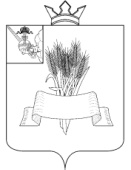 1. В соответствии со ст. 217 Бюджетного кодекса РФ и порядком составления и ведения кассового плана бюджета округа, утвержденным распоряжением Управления финансов Сямженского муниципального округа Вологодской области от 09 января 2023 года № 3-р: Утвердить кассовый план исполнения бюджета Сямженского муниципального округа на 2024 год  согласно приложению к настоящему распоряжению.        2. Контроль за исполнением распоряжения возложить на заместителя начальника управления финансов округа А.А. Мигачеву.3.Настоящее распоряжение подлежит размещению на официальном сайте Сямженского муниципального округа http:// 35syamzhenskij.gosuslugi.ru.И.о. начальника Управленияфинансов Сямженского муниципального округа						Самохвалова Н.Н.	УПРАВЛЕНИЕ ФИНАНСОВСЯМЖЕНСКОГО МУНИЦИПАЛЬНОГО ОКРУГАВОЛОГОДСКОЙ ОБЛАСТИРАСПОРЯЖЕНИЕот09.01.2024№1-р1-рс. Сямжас. Сямжас. Сямжас. Сямжас. СямжаОб утверждении кассового плана исполнения бюджета округа на 2024 год Об утверждении кассового плана исполнения бюджета округа на 2024 год Об утверждении кассового плана исполнения бюджета округа на 2024 год Об утверждении кассового плана исполнения бюджета округа на 2024 год 